ISTITUTO SUORE DI SANTA DOROTEA DI CEMMOVia S. Emiliano, 3025127 - BRESCIA                                                                                                         Brescia, 09.11.2017Carissimi amici, anche quest’anno, vi raggiungiamo con l’invito a partecipare all’assemblea delle Suore Dorotee di Cemmo, momento di incontro e di formazione, insieme a tanti amici e collaboratori, con i quali condividiamo il desiderio di essere nel mondo, oggi, un segno della speranza e della gioia che vengono dall’aver conosciuto l’amore del Signore per noi. Per il nostro Istituto è un ‘anno speciale’: ci stiamo preparando all’evento del XVI Capitolo Generale, che sarà celebrato nell’estate 2018, momento forte di rilettura di ciò che siamo e di ciò che ci è chiesto, per continuare ad essere, nella Chiesa e nel nostro tempo, quel seme, quel lievito e quel fuoco che sostengono la Vita.Il cammino di questi anni ci ha rese più consapevoli che Carisma donatoci dallo Spirito non ci appartiene in forma esclusiva, ma è più grande di noi, ha raggiunto ed animato molti laici in ogni continente, ed oggi si mostra arricchito del tratto originale di ogni cultura e di ogni realtà in cui si è incarnato. Le suore, le consacrate secolari e i laici, che in forme diverse ci sono vicini, collaborano con noi e vivono la passione educativa per le nuove generazioni, insieme costituiscono oggi la Famiglia Spirituale della Beata Annunciata. Di tutto questo vogliamo avere maggior coscienza e rendere grazie insieme!La sfida della ‘comunione nella diversità’ è una delle sfide maggiori del nostro tempo: desideriamo raccoglierla e viverla insieme a voi.Per questo il tema dell’assemblea 2017-18 sarà: “DIVERSAMENTE INSIEME”La Famiglia di Annunciata – una sfida per l’OGGISarà un’occasione per conoscerla un po’ di più, nella sua storia e nella sua attualità, dalle voci di chi l’ha incontrata, se ne è appassionato e la vive, in Italia e nel mondo.La giornata prevede:- l’intervento di due relatori: Mons. Giovanni Scarabelli, curatore della Positio super Virtutibus, la ricerca storica e documentale che ha portato alla Beatificazione di Madre Annunciata Cocchetti e membro professo del Sovrano Ordine di Malta, e il Dott. Mauro Salvatore, che ha condiviso da laico il cammino iniziale che ha portato alla costituzione della Compagnia Laicale Annunciata Cocchetti, ora diacono permanente ed economo della CEI.- L’ascolto di alcune testimonianze di consacrate secolari e di laici che vivono lo spirito della Famiglia della Beata Annunciata.Il contributo di ciascuno, nel dialogo e nel confronto di esperienze, sarà un’ulteriore ricchezza per tutti.NB: Anche quest’anno le assemblee si svolgeranno in un’unica giornata, e precisamente:9 dicembre e27 dicembre 2017,dalle 9 del mattino alle 19.30 della sera. Non è prevista la Celebrazione Eucaristica.Chi ne avesse necessità può essere ospitato presso il Mater Divinae Gratiae già dalla sera precedente (8 e 26 dicembre) e/o fermarsi fino al giorno successivo (10 e 28 dicembre). Chiediamo la cortesia, se possibile, di segnalarlo all’atto della iscrizione.Nella brochure allegata trovate il programma più dettagliato.Vi chiediamo di far pervenire la vostra adesione tramite la scheda acclusa, o personalmente o attraverso la comunità che vi ha rivolto l’invito, entro il 26 novembre 2017.Nell’attesa di poter condividere questa ‘esperienza di famiglia’, per uscirne rinnovati nell’amicizia tra noi e nella missione di testimonianza e di annuncio che il Signore Gesù nel Battesimo ci ha affidato, vi accompagniamo con affetto e preghiera.Suor Maria Cati Pintossi                                                                                    Consigliera Generale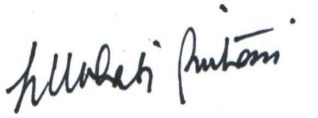 